云南省2020年上学期昆明市盘龙区新迎中学高一历史期中考试试题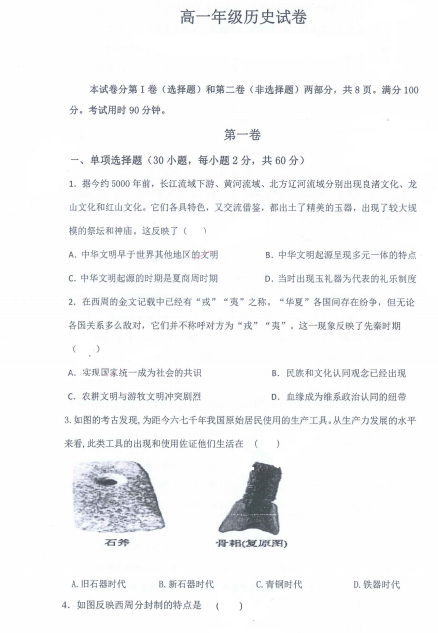 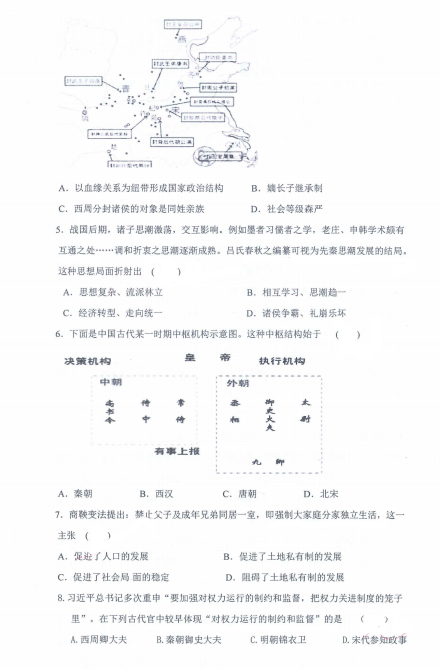 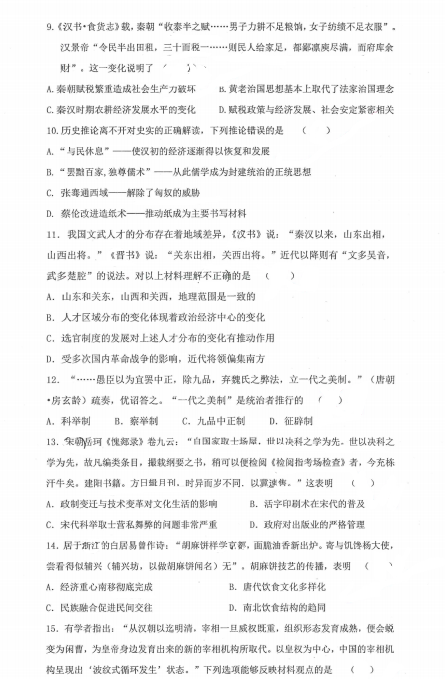 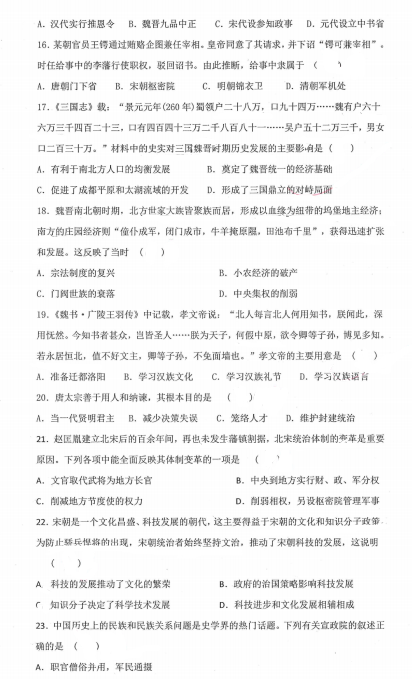 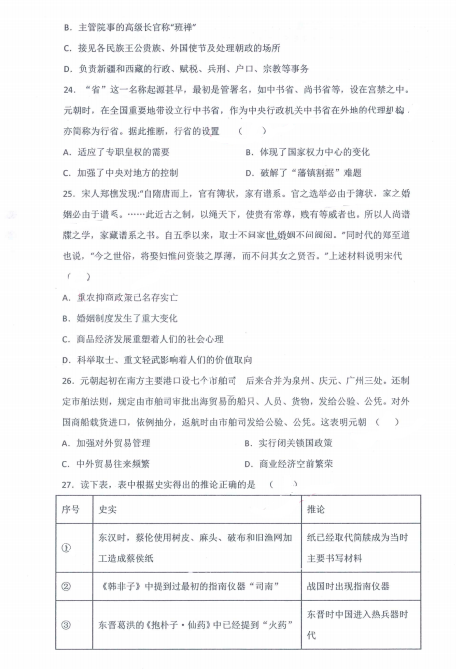 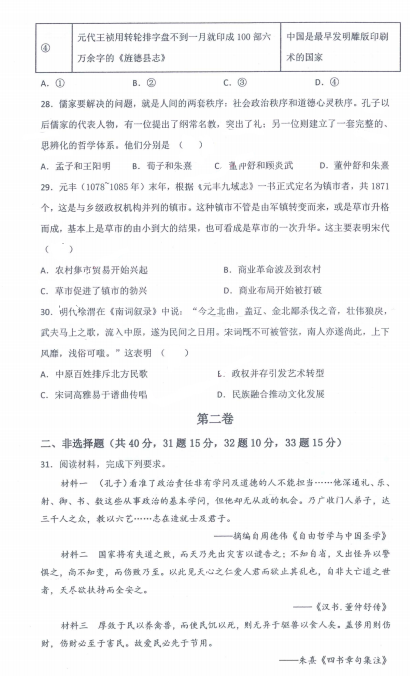 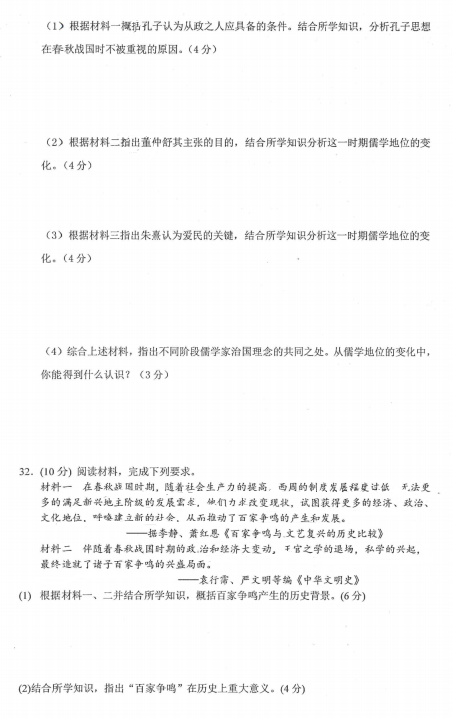 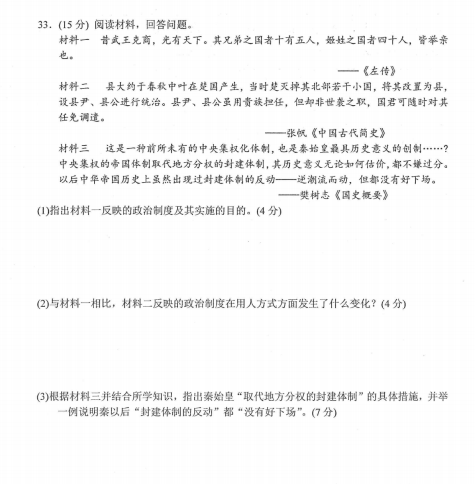 